Chichkin Leonid ValerevichExperience:Position applied for: ElectricianDate of birth: 12.07.1966 (age: 51)Citizenship: UkraineResidence permit in Ukraine: NoCountry of residence: UkraineCity of residence: MariupolPermanent address: Vosstaniya str. 50Contact Tel. No: +38 (096) 302-19-56E-Mail: leonid.chichkin@mail.ruU.S. visa: NoE.U. visa: NoUkrainian biometric international passport: Not specifiedDate available from: 31.01.2014English knowledge: ModerateMinimum salary: 3000 $ per monthPositionFrom / ToVessel nameVessel typeDWTMEBHPFlagShipownerCrewingElectrician10.07.2013-08.01.2014CristinBulk Carrier5087Mitsubihe2500ItalianMGD Shipping SpaMGD Shipping SpaElectrician30.03.2013-15.06.2013KoupiBulk Carrier20212MAN BW8056PanamaFirst Dock Inc. C/o Armikar Management LFirst Dock Inc. C/o Armikar Management LElectrician21.11.2012-14.01.2013CristinBulk Carrier5087Mitsubihe2500ItalianMGD Shipping SpaMGD Shipping SpaElectrician14.06.2012-26.08.2012Sider PorosBulk Carrier5087BW MAN2500PanamaKenton Shipping S.A. PanamaKenton Shipping S.A. PanamaElectrician08.05.2011-28.12.2011ACM DeltaContainer Ship2815Dayahatsu2200MonroviyaInsider MarineInsider Marine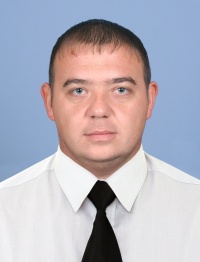 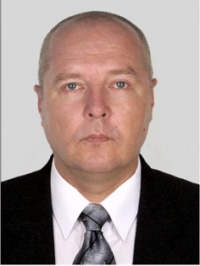 